แผนการจัดการองค์ความรู้(KM Action Plan)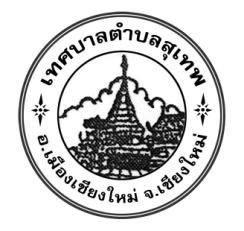 เทศบาลตำบลสุเทพอำเภอเมืองเชียงใหม่ จังหวัดเชียงใหม่